ASI Senate Meeting Minutes January 20th, 2017CALL TO ORDER at 1:13PMROLL CALLPresent: L. Ramos, K. Mariscal, J. Brandao, J. Giron, M. Simpson, T. Patterson, E. Pinlac, H. ErhahonNot Present: J. Khaira, R. Finazzo, P. Radostev, J. PeckhamLate: N/AACTION ITEM - Approval of the AgendaMotion to amend the agenda to add vice chair election between Discussion item A and B under new business items dues to the time sensitivity of the matter, motion PASSED.Motion to transfer the special presentation item prior to item line 3, motion PASSED.Motion to approve the agenda by J. Brando, second by L. Giron, motion PASSED.ACTION ITEM – Approval of the Minutes of December 2, 2016Motion to approve the minutes of December 2, 2016 by J. Giron, second by J. Brandao, motion PASSED.PUBLIC COMMENT – Public Comment is intended as a time for any member of the public to address the committee on any issues affecting ASI and/or the California State University, East Bay.No Public Comment.UNFINISHED ITEMS:ACTION ITEM – VICE CHAIR ELECTIONSThe ASI Senate took action on the ASI Senate Vice Chair. J. Brandao Self nominated himself. Motion to appoint J. Brandao as the Vice Chair of the Senate by J. Giron, second by K. Mariscal, motion PASSED.  J. Brandao was elected to be the new Vice Chair for the ASI Senate committee.b. ACTION ITEM -- ASI Potential Tuition Increase Town Hall MeetingThe ASI Senate took action on the potential creation of a town hall meeting with Students to discuss the issue of the potential tuition increase.Motion to set February 6th as the date for town hall by J. Giron, second by J. Brando, motion PASSED. 5-0-0.NEW BUSINESS: DISCUSSION ITEM – EVENTS FOR WINTER AND SPRING QUARTER The committee gave the chair information on ideas that they would like to see for the remainder of the year.DISCUSSION ITEM – TICA RESEARCHThe ASI Senate discussed the upcoming CSSA TICA Research on the achievement gap of CSUEB. ROUND TABLE REMARKS ADJOURNMENT at 1:54pm.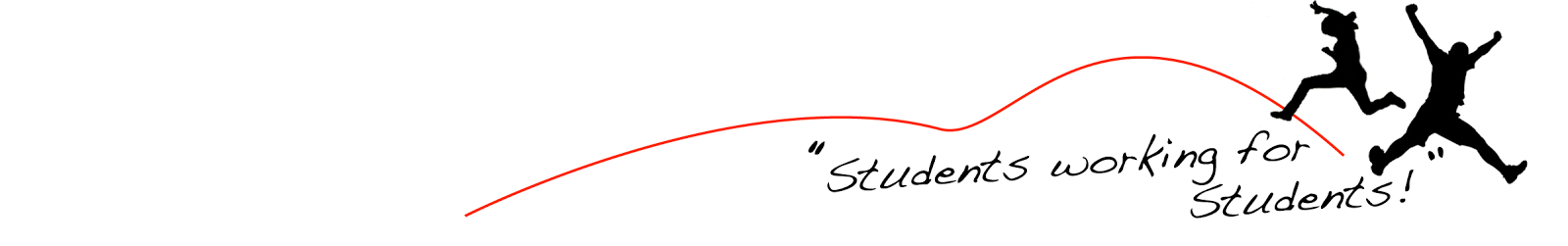 Minutes Reviewed by:VP of University Affairs & ChairName: Louie C. RamosApproved on:2-3-17Date: